Sinalização de solo pintura de lombada- Bairro Parque PortugalSenhor Presidente,Senhores Vereadores,O(s) Vereador(es) que subscrevem apresenta(m), nos termos regimentais, a seguinte Indicação, solicitando o seu encaminhamento ao Poder Executivo Municipal para as devidas providências:Execução dos serviços de pintura de lombada, sito à Rua Pastor Osvaldo Ceccon de fronte ao nº 17, localizada no Bairro Parque Portugal.Justificativa                                           Conforme fotos anexas motoristas que transitam pelo local reclamam que a referida lombada está sem a devida pintura, prejudicando a visibilidade e segurança no trânsito local.Valinhos, 10 de novembro de 2022.AUTORIA: THIAGO SAMASSO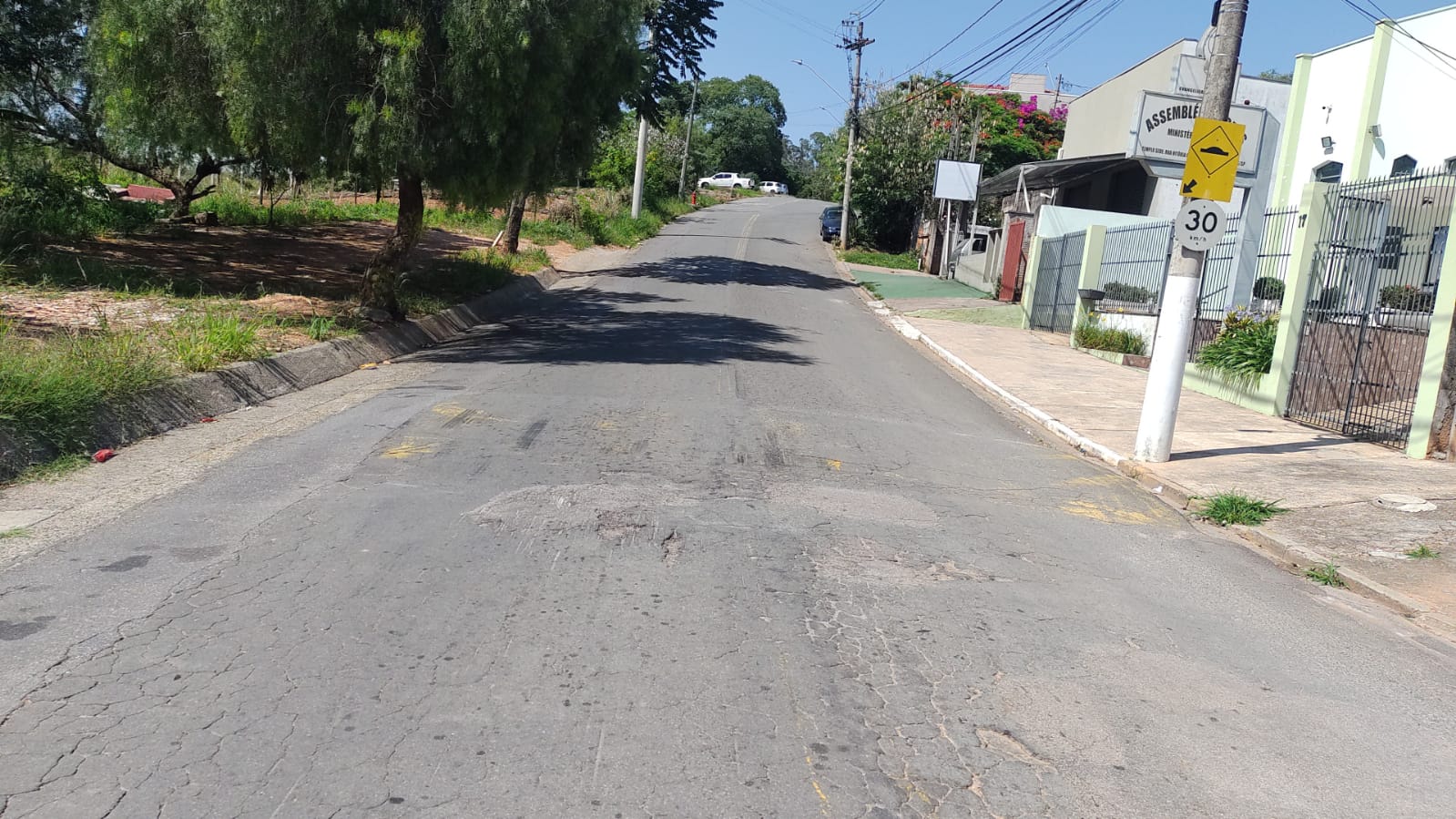 